414-COLLEGE  CAMPUS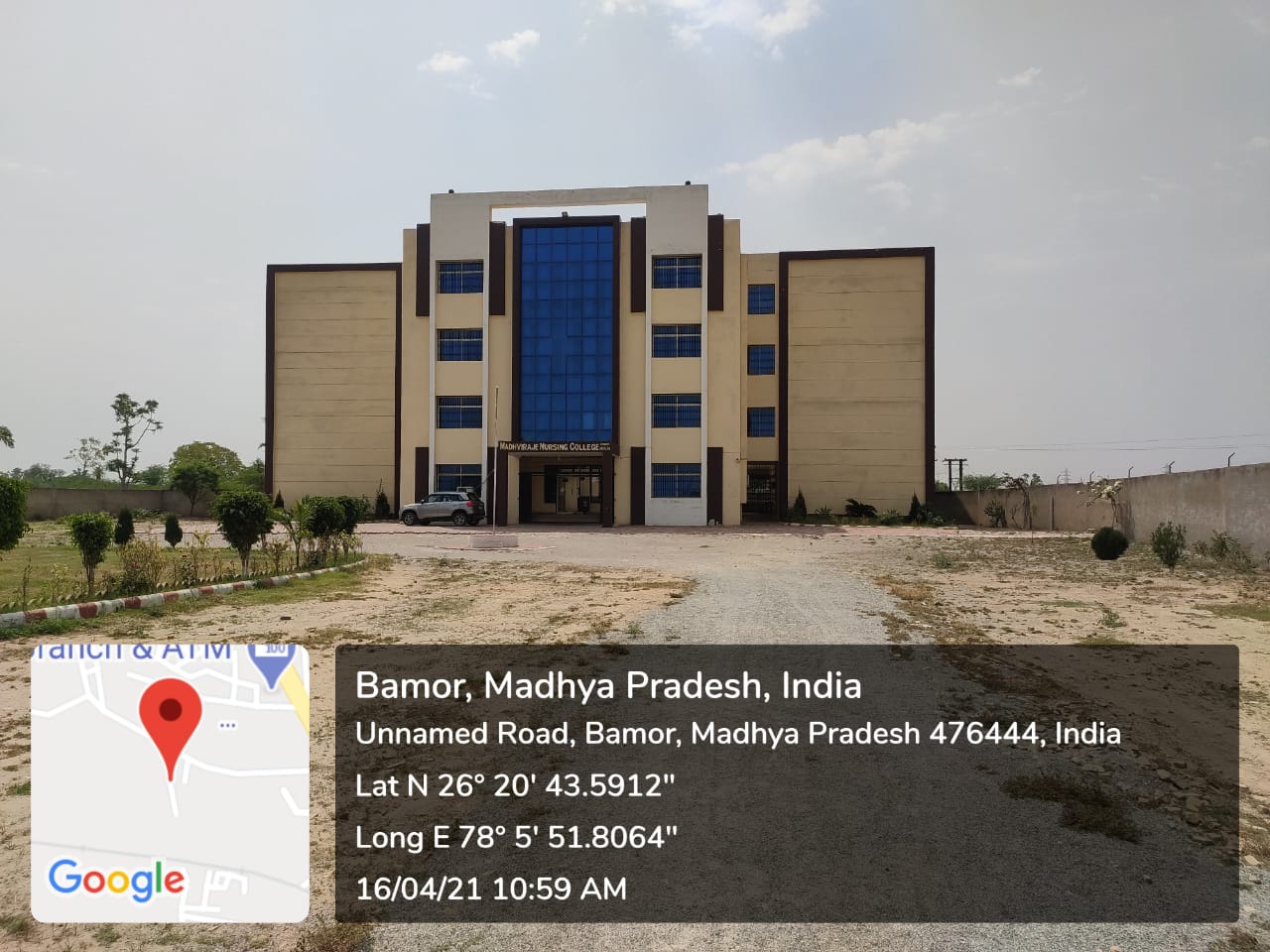 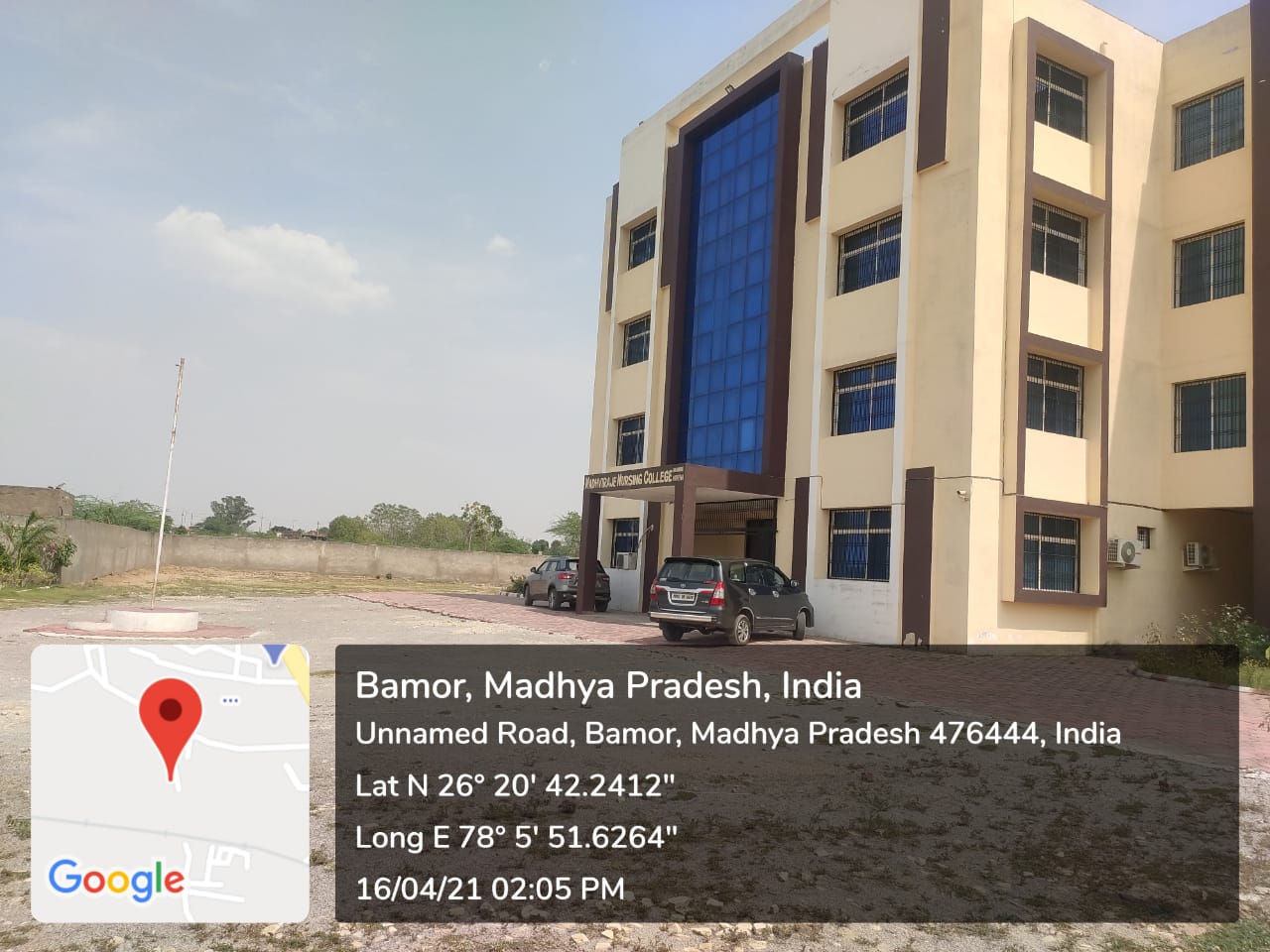 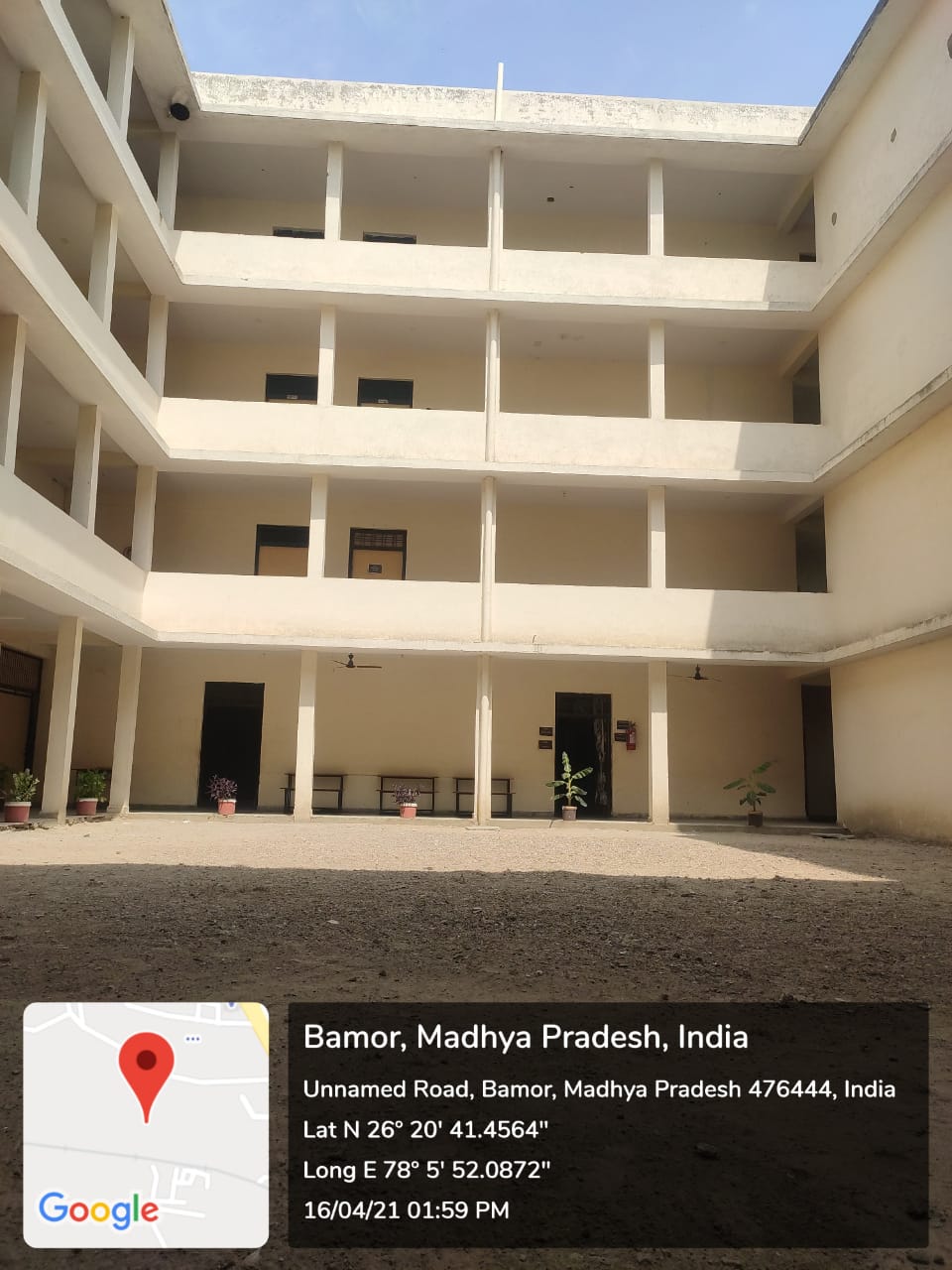 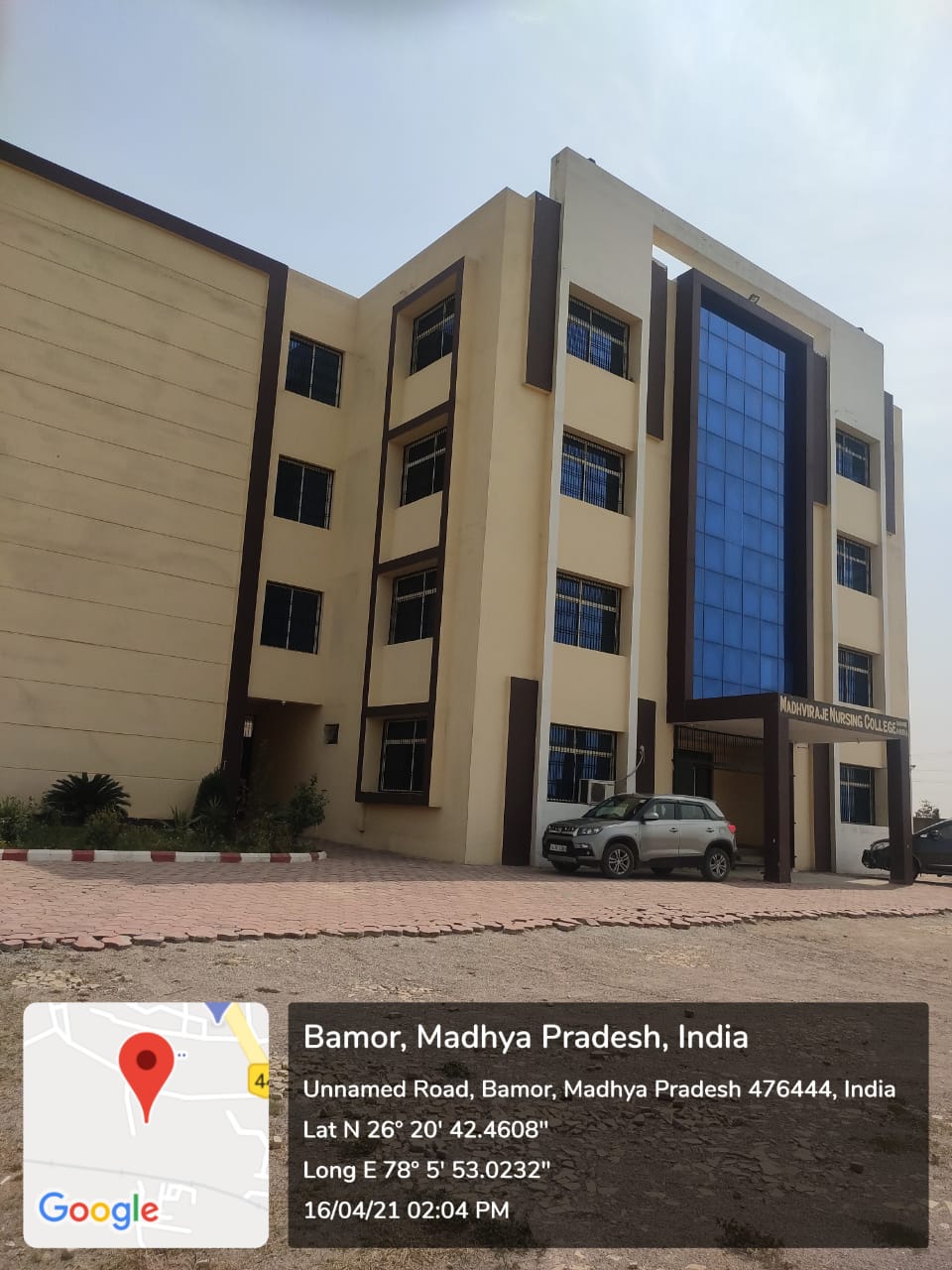 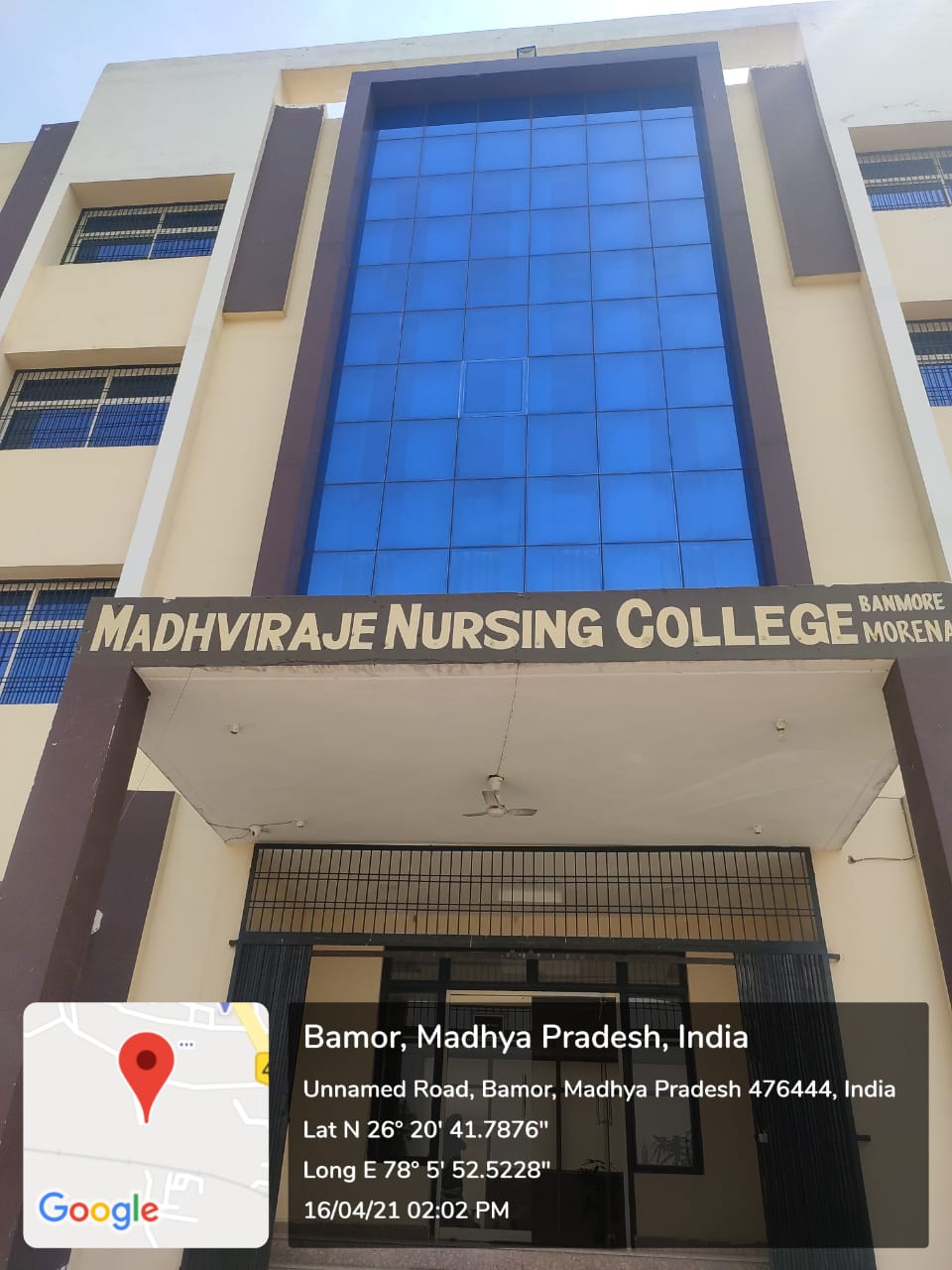 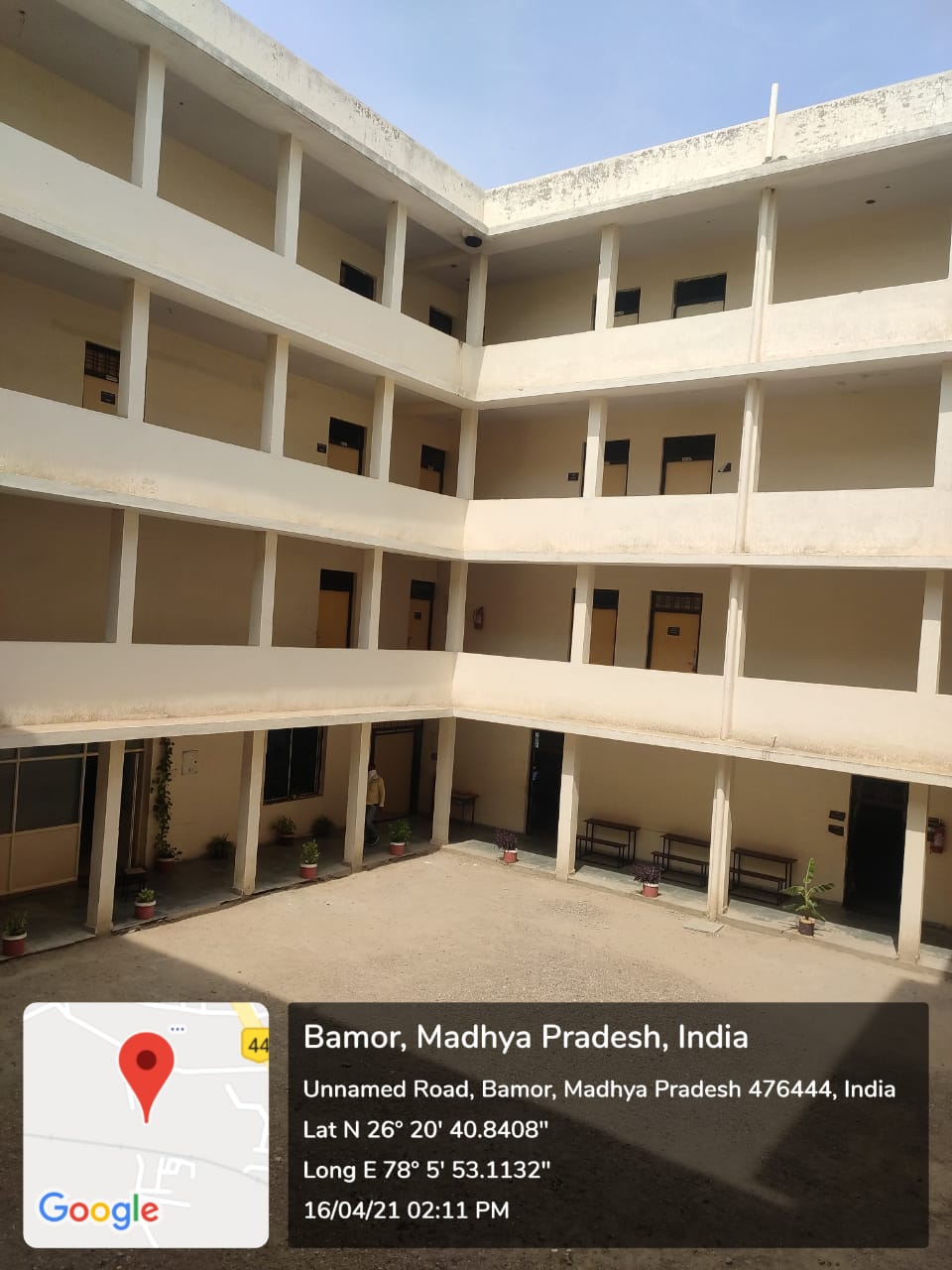 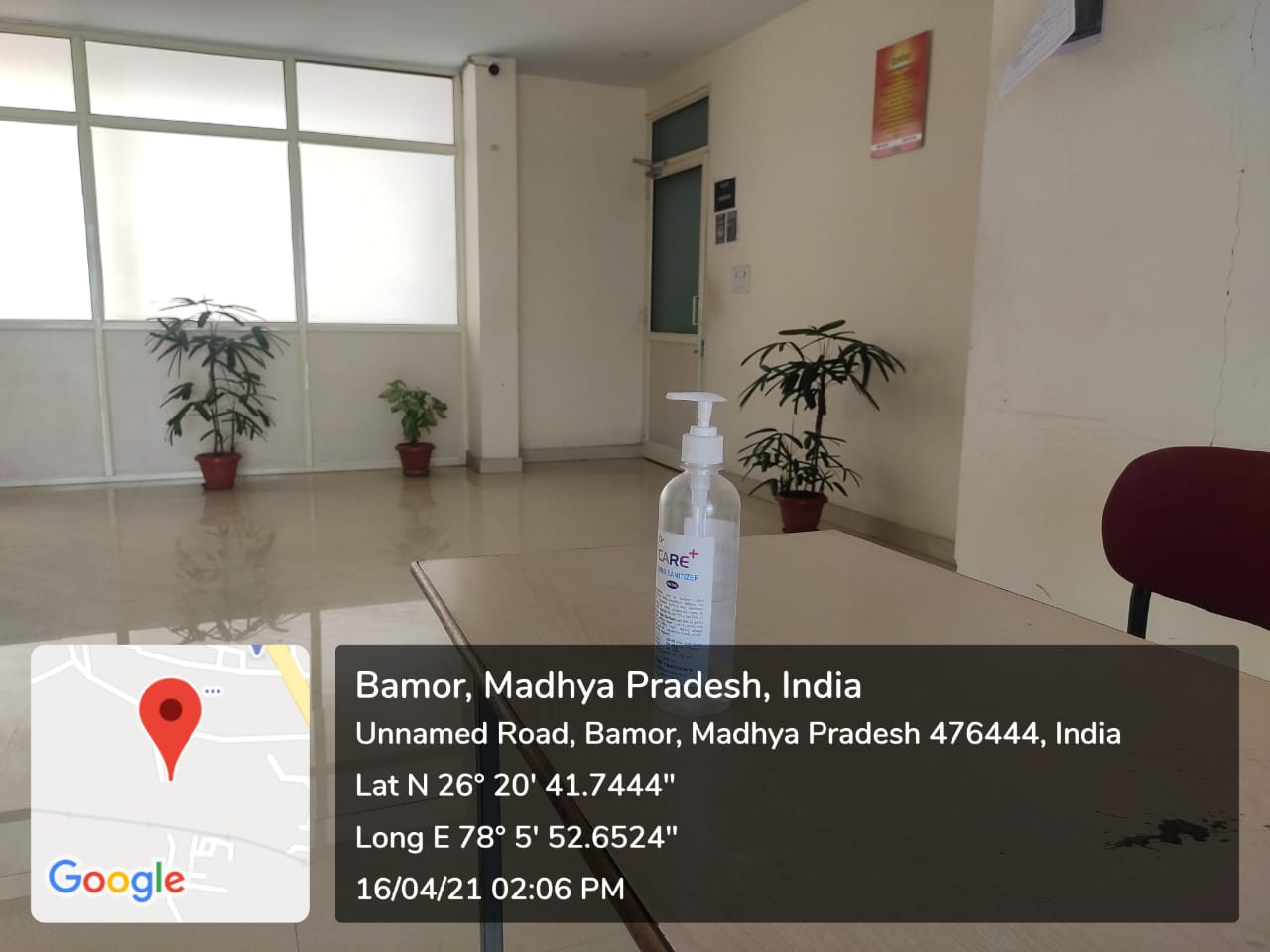 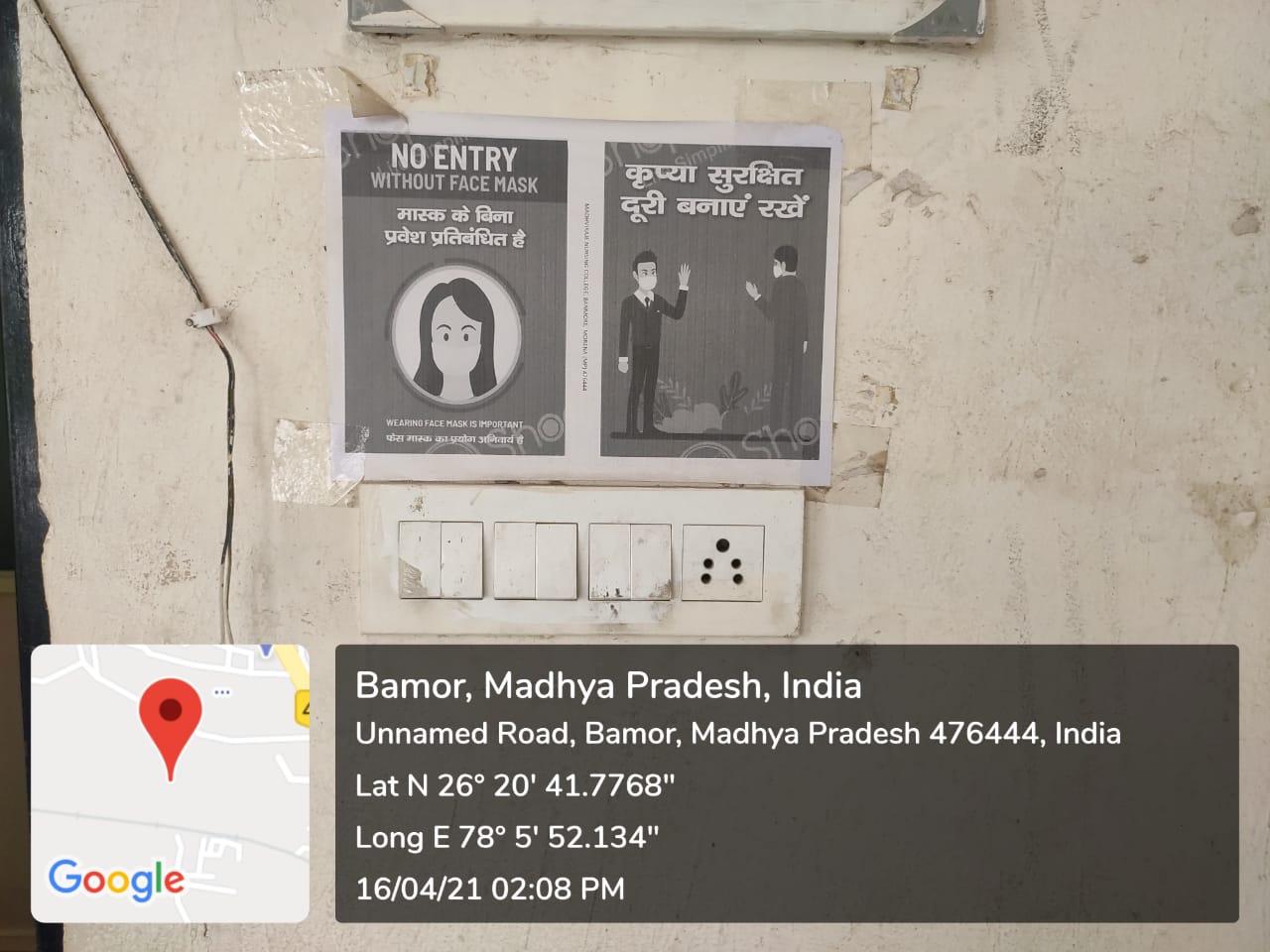 